Richiesta per la somministrazioneAllegato 1di farmaci/specifiche attività a supporto di alcune funzioni vitali in orario e ambito scolastico (alunno/a minorenne)AI Dirigente Scolastico delI’I.C “Archimede La Fata”Partinico (PA)Il sottoscrittiin qualità di genitore/tutore dello/a alunno/a 		 nato/a a 	il 	residente a 	in Via 	frequentante la classe 	sez 	della scuola 	di Via 	CONSAPEVOLI CHE il personale scolastico non ha competenze né funzioni sanitarie e che può legittimamente non acconsentire alla somministrazione di farmaci;PRESO ATTO del protocollo tra Dirigenza Scolastica e l'Azienda ASL di PALERMO, in materia di somministrazione di farmaci a scuola adottato in data 24 gennaio 2017;VISTA la specifica patologia dell'alunno: 	CHIEDEche sia consentito l'accesso al sottoscritto o alle seguenti persone 	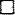 per la somministrazione dei farmaci/specifiche attività a supporto di alcune funzioni vitali come da autorizzazione medica allegata, nei seguenti giorni ed orari: lunedì 	; martedì 	; Mercoledì 	 giovedì 	; venerdì 	 oppure:che allo alunno/a sia somministrato il farmaco da personale scolastico appositamente individuato; che Io alunno/a sia controllato durante l'autosomministrazione del farmaco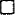 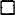 come da autorizzazione medica allegata.A tal fine il sottoscritto consegna n. 	di confezioni integre del farmaco necessario con scadenza ilI/Il sottoscrÌtti/o si ìmpegnano/a a comunicare, tramite documentazione medica, ogni eventuale variazione della terapia. Per eventuali comunicazioni si consegnano n. di telefono fisso 	 o cellulare 	dai quali risponderà con certezza.Ai fini del trattamento dei dati autorizzo il trattamento dei dati personali e sensibili contenuti nel presente modulo in base all'art. 13 GDPR 679/2016.Partinico, li 	In fedeFirma dei genitori/tutoreAllegato 2(a cura del Pediatra; dopo la compilazione consegnare al Dirigente Scolastico)INDICAZIONI PER LA SOMMINISTRAZIONE DI FARMACIIl minore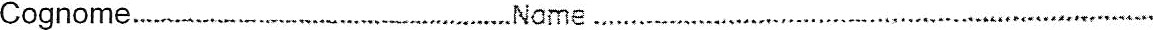 Nato il ................................ a.................................... Residente a ...........................................in Via/Piazza	.......... n......affétto dalla seguente patologia: ....................................................................................nel caso si verifichi il seguente evento inurgenza/emergenza....................................................Necessita della somministrazione del seguente farmaco ...........................................................Modalitàdisomministrazione............................................................................................................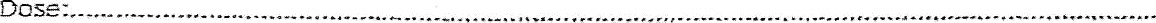 Eventuali note:............................. .......................................... .........Luogo e data......................... .Timbro e firma del Pediatra /MMCALLEGATO  3VERBALE PER CONSEGNA MEDICINALE SALVAVITA(a cura del genitore; da consegnare al Dirigente Scolastico)II/la sotttoscritto/a			genitore 			 dell’alunno/a 				Frequentante la classe 	Sez. 	  della scuola 		consegno agli operatori scolastici il farmaco salvavita 					da somministrare al/alla bambino/a in caso di 									 nella dose 	e da certificazione medica consegnata in segreteria e in copia allegata alla presente, rilasciata in data 				dal dott. 			Il genitore:provvederà a rifornire la scuola df USO nuova confezione integra, ogni qual volta il medicinale sarà terminato, inoltre comunicherà immediatamente ogni eventuale variazione di trattamento.La famiglia è sempre disponibile e prontamente rintracciabile ai seguenti numeri telefonici:1) 	2)	Luogo e data 	il 	Il genitore